HRVATSKI JEZIK 26.05Zadatak: Pročitaj i promotri sliku. U bilježnicu nacrtaj prednju stranu omotnice i napiši podatke koje je potrebno upisati. Pazi na veliko i malo slovo!Pismo se stavlja u omotnicu. Na jednoj strani omotnice lijepi se marka i piše adresa primatelja, a na drugoj se piše adresa pošiljatelja.Zamisli da pišeš sebi pismo. Prema slici napiši svoj podatke koje je potrebno napisati na omotnicu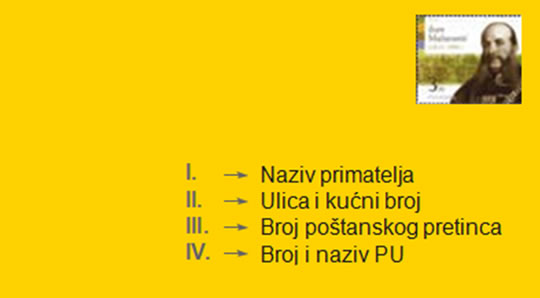 